平成３０年度　国産花きの強みを活かす生産・供給体制の強化事業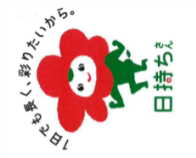 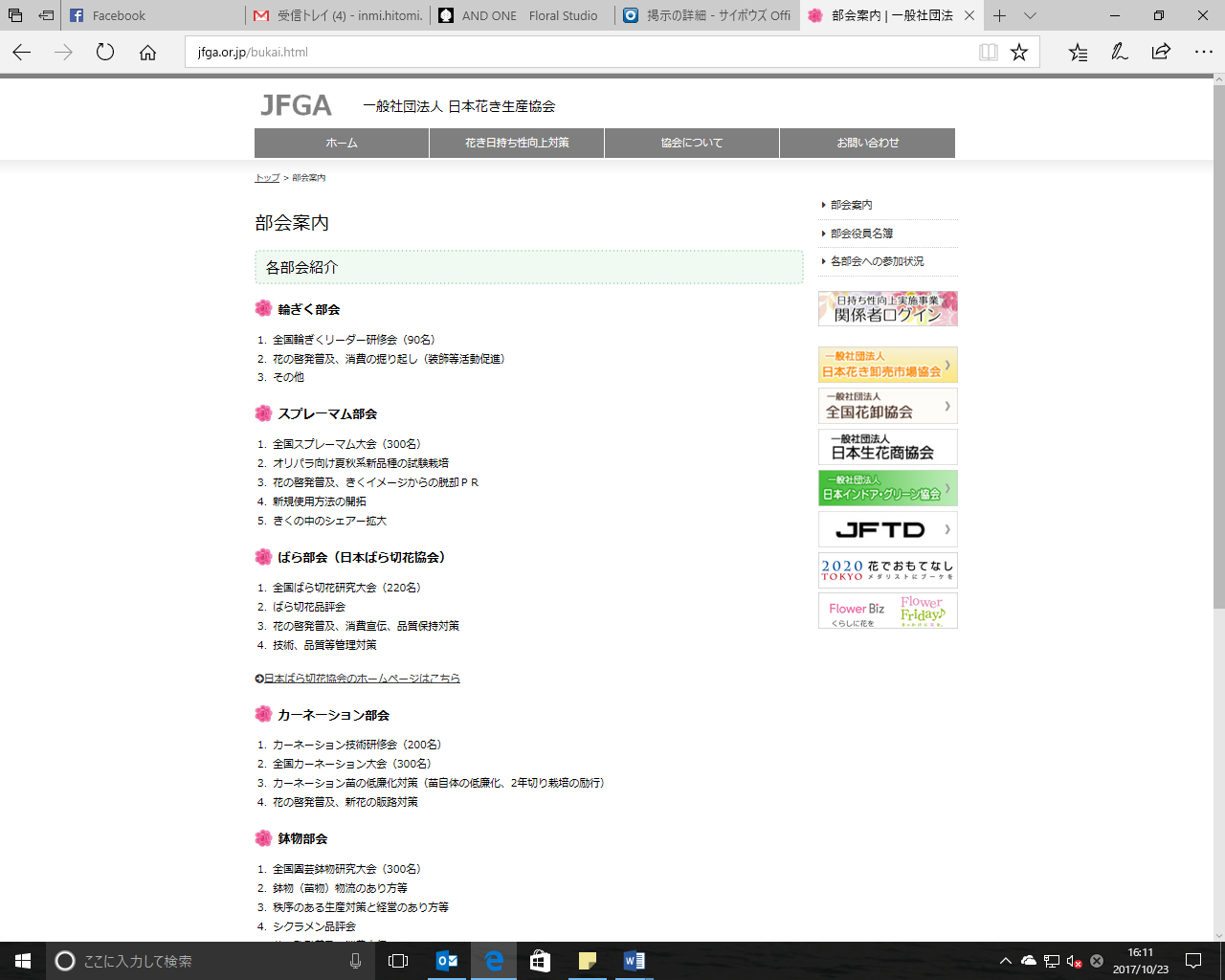 『国産花きの強みを活かしたマーケティングセミナー』平成31年１月３０日（水）１3：３０～１７：００（受付開始１３：００）コンセーレ（栃木県宇都宮市駒生1-1-6）　電話028(624)1417【アクセス】JR「宇都宮」駅西口より、関東バス6・7番乗り場、作新学院駒生行き約20分「東中丸バス停」下車、徒歩0分【セミナー内容】・１３：００　受付開始・１３：３０～１５：００　Ⅰ．切り花の日持ち性向上技術「科学的な視点から、切り花の日持ちを考える」　　　　　　　　　　　　　　　大阪府立環境農林水産総合研究所　食と農の研究部　主幹研究員　豊原　憲子氏・１５：２０～１６：５０　Ⅱ．五感に訴える店頭マーケティングを通じて、「ここでしか味わえない」魅力的な　　　　　　　　　　　　　　　買物体験を提供している事例　　　　　　　　　　　　　　　　公益財団法人流通経済研究所　主任研究員　鈴木　雄高氏・１６：５０～１７：００　全体質疑応答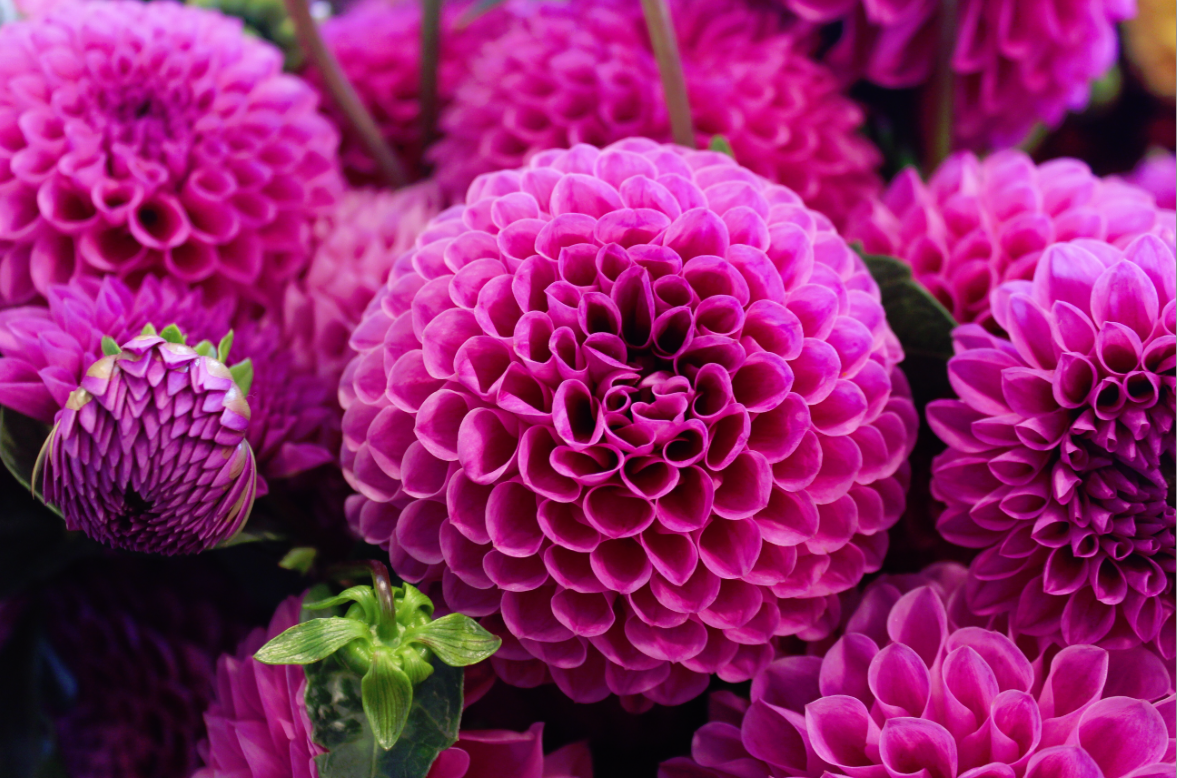 花き生産供給力強化協議会　土屋・高橋・中澤・佐藤あてEmail: AEC02361@mx3.alpha-web.ne.jpＦＡＸ：０３－３６６８－９３０１（電話０３－３６６３－７２７７）国産花きの強みを活かしたマーケティングセミナー「栃木」参加申込書平成３１年１月３０日（水）１３：３０～１７：００コンセーレ　（０２８）６２４－１４１７　　　　所　属　　　　　　　　　　　　　　　　　　　　　　　　　氏　名　　　　　　　　　　　　　　　　　所　属　　　　　　　　　　　　　　　　　　　　　　　　　氏　名　　　　　　　　　　　　　　　　　所　属　　　　　　　　　　　　　　　　　　　　　　　　　氏　名　　　　　　　　　　　　　　　　　